ZimbabweZimbabweZimbabweZimbabweAugust 2024August 2024August 2024August 2024MondayTuesdayWednesdayThursdayFridaySaturdaySunday123456789101112131415161718Heroes’ DayDefence Forces Day19202122232425262728293031NOTES: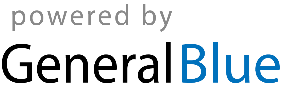 